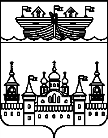 ПОСЕЛКОВЫЙ СОВЕТ Р.П. ВОСКРЕСЕНСКОЕВОСКРЕСЕНСКОГО МУНИЦИПАЛЬНОГО РАЙОНАНИЖЕГОРОДСКОЙ ОБЛАСТИРЕШЕНИЕ19 июля 2022  года 		№ 19О проведении публичных слушаний по проекту  внесения изменений в Правила землепользования и застройки территории Р.п.Воскресенское Воскресенского муниципального района Нижегородской области, утвержденные решением поселкового Совета р.п.Воскресенское от 23.12.2019 № 42В соответствии со ст.31,32,33 Градостроительного кодекса Российской Федерации, Федеральным законом «Об общих принципах организации местного самоуправления в Российской Федерации» от 06.10.2003 № 131-ФЗ, Законом Нижегородской области от 23.12.2014 №197 «О перераспределении отдельных полномочий между органами местного самоуправления муниципальных образований Нижегородской области и органами государственной власти Нижегородской области», руководствуясь Уставом р.п.Воскресенское Воскресенского муниципального района Нижегородской области, Положением о публичных слушаниях на территории р.п.Воскресенское, утвержденным решением поселкового Совета от  06.03.2015 г. № 4,  поселковый Совет р е ш и л :1.Назначить публичные слушания по рассмотрению проекта о внесения изменений в Правила землепользования и застройки территории р.п. Воскресенское Воскресенского района Нижегородской области, утвержденные решением поселкового Совета р.п.Воскресенское от 23.12.2019 № 42  (далее Проект),  на  1 августа 2022 г. 2.Утвердить график проведения публичных слушаний по Проекту по территориям согласно приложению 1.3.Утвердить перечень вносимых изменений согласно приложению 2.4.Утвердить состав комиссии согласно приложению 3.5.Комиссии по подготовке проекта внесения изменений в правила землепользования и застройки опубликовать на официальном сайте администрации района в сети Интернет www.voskresenskoe-adm.ru материалы по Проекту и иную справочную информацию.  6.Прием замечаний и предложений от граждан по Проекту осуществляется в администрации р.п.Воскресенское по адресу р.п.Воскресенское, пл.Ленина, д.3 до  29.09.2021 г.( т.9-28-15, 9-21-20)7.Председателю комиссии  представить главе местного самоуправления протокол и заключение о результатах публичных слушаний.8.Контроль за выполнением настоящего решения оставляю за собой.Заместитель председателяПоселкового Совета р.п.Воскресенское				Сучков И.А.Приложение 1к решению поселкового Совета р.п.Воскресенское от 19.07.2022 г. № 19График проведения публичных слушаний по проекту «Внесение изменений вПравила землепользования и застройки территорииР.п.Воскресенское Воскресенского муниципального районаНижегородской области».Приложение 2к решению поселкового Совета р.п.Воскресенское от 19.07.2022 г. № 19Перечень изменений в Правила землепользования и застройки территории р.п.Воскресенское1. Для приведения в соответствие с новым классификатором Статью 41. Градостроительные регламенты. Общественно-деловые зоны. О2 - зона объектов социального и культурно-бытового назначения  дополнить условно разрешенным использованием «4.9.1. «Объекты дорожного сервиса» с описанием вида разрешенного использования земельного участка в соответствии с Приказом Росреестра от 10.11.2020 №П/0412 "Об утверждении классификатора видов разрешенного использования земельных участков".Приложение 3к решению поселкового Совета р.п.Воскресенское от 19.07.2022 г. № 19Состав комиссии по проведению публичных слушаний по проекту«Внесение изменений в Правила землепользования и застройки территории Р.п.Воскресенское Воскресенского муниципального района Нижегородской области».Оповещение о проведении публичных слушанийНа публичные слушания представляется проект изменений в Правила землепользования и застройки территории  р.п.Воскресенское. Информационные  материалы  по теме  публичных слушаний  представлены на официальном сайте администрации Воскресенского района в сети Интернет www.voskresenskoe-adm.ru. Публичные слушания будут проводиться по графику:В период  проведения  публичных  слушаний участники публичных слушаний имеют  право представить  свои  предложения  и  замечания по  обсуждаемому проекту посредством:- выступления на публичных слушаниях;- подачи в ходе слушаний письменных предложений и замечаний;- направления письменных предложений,  замечаний в  Комиссию.Номера контактных справочных телефонов комиссии: 9-28-15, 9-21-20Почтовый адрес комиссии: 606730, Нижегородская область Воскресенский район р.п.Воскресенское, пл.Ленина, д.3, адрес электронной почты: vskpossovet@ mail.ru.Информационные материалы по проекту изменений в Правила землепользования и застройки территории р.п.Воскресенское.размещены на сайте www.voskresenskoe-adm.ru. №ТерриторияДата, время и место проведения11Р.п.Воскресенское01.08.2022 г. 17.00 в здании администрации р.п.Воскресенское, пл.Ленина, д.3Председатель Комиссии:Гурылев Алексей ВладимировичГлава администрации р.п.Воскресенское Воскресенского района Нижегородской областиЗаместитель председателя:Привалова Ю.Г.Заместитель  главы администрации р.п.Воскресенское Воскресенского района Нижегородской областиЧлены Комиссии:Шадрунов С.Н.Глава МСУ поселкового Совета р.п.Воскресенское Воскресенского района Нижегородской области (по согласованию)Оржанцев И.Д.Депутат поселкового Совета р.п.Воскресенское Воскресенского района Нижегородской области (по согласованию)Дурова М.В.Зам.начальника ОКСА, гл.архитектор районаХомова С.Л.Представитель территориального отдела Роспотребнадзора по Нижегородской области в Семеновском, Воскресенском, Краснобаковском и Варнавинском районах (по согласованию)Секретарь комиссии:Малышева И.А.Специалист администрации р.п.Воскресенское Воскресенского района Нижегородской области№ТерриторияДата, время и место проведения1Р.п.Воскресенское01.08.2022 г. 17.00 в здании администрации р.п.Воскресенское, пл.Ленина, д.3	